                   CMSI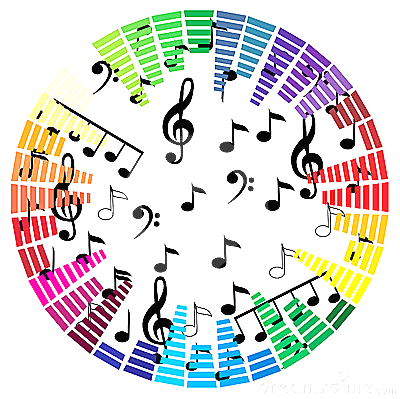 Le Conservatoire de Musique Sausseron-Impressionnistes proche de vous :                   La musique vous intéresse nous sommes là!Venez découvrir, parfaire et perfectionner  votre apprentissage musical.De la petite enfance au jeune retraité nous vous proposons une formation complète et adaptée.Notre communauté de communes nous permet d’être au plus proche de vous sur les communes de Auvers-sur Oise, Valmondois, Butry-sur Oise et les communes du CCSI.Instruments et disciplines enseignés :Violon, Alto, Violoncelle, Guitare classique, Guitare électrique, Guitare basse, Batterie, Flute traversière, Saxophone, Clarinette, Piano, Trompette, Trombone, Tuba, Chant.Les pratiques collectives :Musiques amplifiées actuelles, Ensemble de percussions du monde, Orchestre, Cuivres, Chorale enfants et adultes, Eveil et Initiation musicale, Formation musicale et cours d’improvisation.Complément d’information sur le site : www.ccsi-conservatoire .netSecrétariat Auvers sur Oise: 01 85.38.03.70. ccsi.conservatoire@gmail.com http://www.sausseron-impressionnistes.fr/